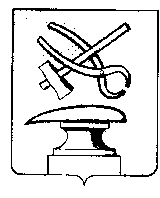 АДМИНИСТРАЦИЯ ГОРОДА КУЗНЕЦКАПЕНЗЕНСКОЙ ОБЛАСТИПОСТАНОВЛЕНИЕОт 22.04.2020 №   480                                                                    г. КузнецкО внесении изменения в постановление администрации города Кузнецка от 31.03.2017 № 589 «О комиссии по публичным слушаниям по вопросам градостроительной деятельности в городе Кузнецке Пензенской области»Руководствуясь Градостроительным кодексом Российской Федерации, Уставом города Кузнецка Пензенской области,АДМИНИСТРАЦИЯ ГОРОДА КУЗНЕЦКА ПОСТАНОВЛЯЕТ:1. Внести в приложение N 2 постановления администрации города Кузнецка от 31.03.2017 № 589 «О комиссии по публичным слушаниям по вопросам градостроительной деятельности в городе Кузнецке Пензенской области» следующее изменение: 1.1. в пункте 2.1. слова «Комиссия в составе не менее 5 человек» заменить словами «Комиссия в составе не менее 7 человек». 2. Настоящее постановление подлежит официальному опубликованию в течение десяти дней со дня принятия и размещению на официальном сайте администрации города Кузнецка в сети Интернет.3. Настоящее постановление вступает в силу на следующий день после официального опубликования.4. Контроль за исполнением данного постановления возложить на первого заместителя главы администрации города Кузнецка Трошина В.Е.Глава  администрациигорода Кузнецка                                                                         С.А. Златогорский                                                       